ΚΑΤΕΠΕΙΓΟΝΘΕΜΑ: Δελτίο Επικίνδυνων Καιρικών Φαινομένων.ΣΧΕΤ. :	 Έκτακτο Δελτίο ΕΜΥ Επιδείνωσης Καιρού α.α: 05/2017.1.  Σας διαβιβάζουμε συνημμένα το παραπάνω σχετικό, που αφορά Έκτακτο Δελτίο Επιδείνωσης Καιρού της ΕΜΥ/ΕΜΚ, το οποίο ισχύει από την Πέμπτη 26-01-2017 μέχρι και την Παρασκευή 27-01-2017.2. Παρακαλούμε τους φορείς, που εμπλέκονται σε έργα και δράσεις για την αντιμετώπιση κινδύνων από επικίνδυνα καιρικά φαινόμενα, να τεθούν σε κατάσταση ετοιμότητας βάσει του σχεδιασμού τους, προκειμένου να αντιμετωπιστούν πιθανά προβλήματα που θα δημιουργηθούν από την εκδήλωση των φαινομένων.ΕΠΙΣΥΝΑΠΤΕΤΑΙΣχετικό δελτίο (Φ.1)Εσωτερική διανομή (αποστολή με e-mail)1. Γραφείο κ. Γενικού Γραμματέα2. Α΄ Δ/νσηΠΙΝΑΚΑΣ ΑΠΟΔΕΚΤΩΝΓΙΑ ΕΝΕΡΓΕΙΑ*** Στους αποδέκτες για Ενέργεια αποστέλλεται με ηλεκτρονικό ταχυδρομείο (email)ΓΙΑ ΚΟΙΝΟΠΟΙΗΣΗ**** Στην περίπτωση που το έγγραφο δεν μπορεί να αποσταλεί με ηλεκτρονικό ταχυδρομείο (e-mail), αποστέλλεται στον αναγραφόμενο αριθμό τηλεομοιοτυπίας (fax)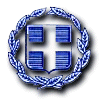 ΕΛΛΗΝΙΚΗ ΔΗΜΟΚΡΑΤΙΑΥΠΟΥΡΓΕΙΟ ΕΣΩΤΕΡΙΚΩΝ  ΓΕΝΙΚΗ ΓΡΑΜΜΑΤΕΙΑ ΠΟΛΙΤΙΚΗΣ ΠΡΟΣΤΑΣΙΑΣΕΝΙΑΙΟ ΣΥΝΤΟΝΙΣΤΙΚΟ ΚΕΝΤΡΟ ΕΠΙΧΕΙΡΗΣΕΩΝ             (Ε.Σ.Κ.Ε)ΚΕΝΤΡΟ ΕΠΙΧΕΙΡΗΣΕΩΝ πολιτικησ ΠροστασιασΤΑΧ. Δ/ΝΣΗ: Ριζαρείου 1ΤΑΧ. ΚΩΔΙΚΑΣ: 152.33-ΧΑΛΑΝΔΡΙΤΗΛΕΦΩΝΟ: 210-3359900-9FAX: 210-3359912, 210-3315581Email: kepp@gscp.gr                            Χαλάνδρι, 25-01-2017                            Αριθ. Πρωτ.: 787ΠΡΟΣ: Όπως Πίνακας Αποδεκτών KOIN : Όπως Πίνακας ΑποδεκτώνΑκριβές ΑντίγραφοO Αξ/κός Επιχειρήσεων Κ.Ε.Π.Π.                Τίτος Γαραντωνάκης        Αστυνομικός Υποδιευθυντής                               -Ο-                  Διευθυντής Κ.Ε.Π.Π.Στέφανος Ι. Πιερρακάκης                      Αρχιπύραρχος  1-14    Aποκεντρωμένες Διοικήσεις όλης της χώρας        α. Γραφείο Γενικών Γραμματέων    β. Διευθύνσεις Πολιτικής Προστασίας ** Σε συνεννόηση με Περιφέρειες να ενημερωθούν οι ενδιαφερόμενοι Δήμοι 15-40  Περιφέρειες όλης της χώρας.            α. Γραφείο Περιφερειαρχών           β. Αυτοτελείς Διευθύνσεις Πολιτικής Προστασίας ****Να ενημερωθούν οι Αντιπεριφερειάρχες και τα τμήματα πολιτικής προστασίας των ενδιαφερόμενων Π.Ε41.       Υ.ΕΘ.Α/Γ.Ε.ΕΘ.Α/ΕΘΚΕΠΙΧFAX: 210-646982842.       ΕΛ.ΑΣ./Α.Ε.Α/Ε.Σ.ΚΕ.ΔΙ.Κ.FAX: 213152797043.       ΕΛ.ΑΣ./Α.Ε.Α/Δ.Γ.ΑFAX: 210-699815044.       Π.Σ./E.Σ.Κ.Ε./199-ΣΕΚΥΠΣFAX: 210-682838145.       Υ.Ν.Α.Ν.Π./Α.ΛΣ-ΕΛ-ΑΚΤ/ΚΕΠΙΧFAX: 210-463309646.       Υ.Υ/Ε.Κ.ΕΠ.ΥFAX: 210-682362547.       Υ.Υ/Ε.Κ.Α.ΒFAX: 210-7460254Γραφείο Υπουργού Εσωτερικών & Διοικητικής             ΑνασυγκρότησηςFAX: 213-1364401Γραφείο Αν. Υπουργού   Εσωτερικών & Διοικητικής             ΑνασυγκρότησηςFAX: 210-6917944Γραφείο Γενικού Γραμματέα Δημοσίας ΤάξηςFAX: 210-6911995ΥΠΟ.ΜΕ.ΔΙ / Γενική  Γραμματεία Δημοσίων Έργων αποστολή με email (FAX: 210-6426836)Υ.ΑΝ.ΥΠ/ΕΥΔΕ-ΛΣΕΠ FAX: 210-6983448 και 210-6927640Υ.ΑΝ.ΥΠ/ΕΥΔΕ-ΕΥΔΕ-ΣΑFAX: 210-7481685 και 210-7750450Υ.ΑΝ.ΥΠ / Υ.Π.ΑFAX: 210-8944279 και 210-3532536ΕΓΝΑΤΙΑ ΟΔΟΣ Α.Εαποστολή με email (FAX: 2310-475936)Ο.Σ.Ε/Π.Σ.Ε.ΑFAX: 210-5248657Ο.Σ.Ε/ΡΥΘΜ.ΑΘΗΝΩΝFAX: 210-5297352Ο.Σ.Ε/ΡΥΘΜ.ΘΕΣΣΑΛΟΝΙΚΗΣFAX: 2310-599019Ε.Ε.Σ.Σ.Τ.Υ/Π.Σ.Ε.Ααποστολή με email (FAX : 210-5246663)ΟΑΣΑαποστολή με email (FAX : 210-8220774)ΟΑΣΑ / ΘΕΠΕΚαποστολή με email (FAX: 210-6430880)ΟΑΣΘFAX: 2310-929973ΣΤΑΣΥ Α.ΕFAX: 210-3223935Ο.Σ.Υ Α.ΕFAX: 210-4931902 & 210-4922075ΑΕΡΟΔΡΟΜΙΟ ΑΘΗΝΩΝ «ΕΛ. ΒΕΝΙΖΕΛΟΣ»FAX: 210-3540095ΑΤΤΙΚΕΣ ΔΙΑΔΡΟΜΕΣαποστολή με email (FAX: 210-6635579)ΑΤΤΙΚΕΣ ΔΙΑΔΡΟΜΕΣ ΑΕ/ΚΔΚFAX: 210-6635579ΜΟΡΕΑΣ Α.Εαποστολή με email (FAX: 2710-562007)ΟΛΥΜΠΙΑ ΟΔΟΣ Α.Εαποστολή με email (FAX: 22960-95558)NEA ΟΔΟΣ Α.Εαποστολή με email (FAX: 210-6180050)ΑΥΤΟΚΙΝΗΤΟΔΡΟΜΟΣ ΚΕΝΤΡΙΚΗΣ ΕΛΛΑΔΑΣ Α.ΕFAX: 22620-41042ΑΥΤΟΚΙΝΗΤΟΔΡΟΜΟΣ ΑΙΓΑΙΟΥ Α.Εαποστολή με email (FAX: 2410-741087)ΓΕΦΥΡΑ ΑΕαποστολή με email (FAX: 210-6858786)ΓΕΦΥΡΑ ΑΕ (Γ.ΚΑΛΟΓΗΡΟΥ)αποστολή με email( FAX: 210-6858786)ΓΕΦΥΡΑ ΛΕΙΤΟΥΡΓΙΑαποστολή με email (FAX: 26340-32444)Δ.Ε.Η  Α.Ε (Γενικός Διευθυντής)FAX: 210-5241300Δ.Ε.Η  A.E (Κέντρο Πληροφοριών Δικτύων)FAX: 210-5234379ΔΕΗ ΑΕ Δνση Υγείας & Ασφάλειαςαποστολή με email  και με FAX: 210-5221167ΑΔΜΗΕ Α.Ε /ΔΝΕΜFAX: 210-5126999ΑΔΜΗΕ Α.Ε /ΔΣΣΜFAX: 210-3461163ΑΔΜΗΕ Α.Ε /ΔΛΕΣFAX: 210-6220730ΔΕΔΔΗΕ Α.Ε / ΚΠΔαποστολή με email (FAX: 210-8847243)ΕΥΔΑΠ. Α.Ε.αποστολή με email (FAX: 210-2144411)ΕΥΑΘ Α.Εαποστολή με email (FAX: 2310-212439)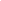 14 55555 
WOGR91 LGAT 251130 
ΑΜΕΣΟ 

ΑΠΟ ΕΜΥ/ΕΜΚ 
Ελληνικό, 25-01-2017/1330 B 
Α.Α. 5/2017 14 55555 
WOGR91 LGAT 251130 
ΑΜΕΣΟ 

ΑΠΟ ΕΜΥ/ΕΜΚ 
Ελληνικό, 25-01-2017/1330 B 
Α.Α. 5/2017 
ΧΙΟΝΟΠΤΩΣΕΙΣ ΠΡΟΣΚΑΙΡΑ ΠΥΚΝΕΣ ΘΑ ΣΗΜΕΙΩΘΟΥΝ ΣΤΗ ΒΟΡΕΙΑ ΚΑΙ ΤΗΝ 
ΑΝΑΤΟΛΙΚΗ ΧΩΡΑ ΚΑΙ ΠΑΡΑΛΛΗΛΑ Η ΘΕΡΜΟΚΡΑΣΙΑ ΘΑ ΣΗΜΕΙΩΣΕΙ ΠΤΩΣΗ ΑΠΟ ΤΑ 
ΒΟΡΕΙΑ. 

ΠΙΟ ΑΝΑΛΥΤΙΚΑ: 

Α. ΑΥΡΙΟ ΠΕΜΠΤΗ (26/01/17) ΧΙΟΝΟΠΤΩΣΕΙΣ ΠΡΟΣΚΑΙΡΑ ΠΥΚΝΕΣ ΘΑ 
ΣΗΜΕΙΩΘΟΥΝ ΣΤΗΝ ΚΕΝΤΡΙΚΗ ΜΑΚΕΔΟΝΙΑ, ΤΗ ΘΕΣΣΑΛΙΑ, ΤΗΝ ΚΕΝΤΡΙΚΗ ΚΑΙ 
ΑΝΑΤΟΛΙΚΗ ΣΤΕΡΕΑ ΚΑΙ ΤΗΝ ΕΥΒΟΙΑ, ΟΙ ΟΠΟΙΕΣ ΚΑΤΑ ΤΗ ΔΙΑΡΚΕΙΑ ΤΗΣ 
ΝΥΧΤΑΣ ΘΑ ΕΠΕΚΤΑΘΟΥΝ ΣΤΗΝ ΠΕΛΟΠΟΝΝΗΣΟ, ΤΗΝ ΚΡΗΤΗ ΚΑΙ ΤΑ ΝΗΣΙΑ ΤΟΥ 
ΒΟΡΕΙΟΥ ΚΑΙ ΑΝΑΤΟΛΙΚΟΥ ΑΙΓΑΙΟΥ. 
ΤΗΝ ΠΑΡΑΣΚΕΥΗ (27/01/17) ΣΤΑΔΙΑΚΑ ΚΑΙ ΑΠΟ ΤΑ ΒΟΡΕΙΑ ΤΑ ΦΑΙΝΟΜΕΝΑ ΘΑ 
ΕΞΑΣΘΕΝΗΣΟΥΝ. 

Β. ΠΑΓΕΤΟΣ ΚΑΤΑ ΤΟΠΟΥΣ ΟΛΙΚΟΣ ΘΑ ΣΗΜΕΙΩΘΕΙ ΤΗΝ ΠΕΜΠΤΗ (26/01/2017) 
ΣΤΑ ΒΟΡΕΙΑ ΚΑΙ ΤΗΝ ΠΑΡΑΣΚΕΥΗ (27/01/2017) ΣΤΑ ΚΕΝΤΡΙΚΑ ΚΑΙ ΤΑ 
ΒΟΡΕΙΑ. 


ΠΕΡΙΣΣΟΤΕΡΕΣ ΠΛΗΡΟΦΟΡΙΕΣ ΣΤΑ ΚΑΘΗΜΕΡΙΝΑ ΤΑΚΤΙΚΑ ΔΕΛΤΙΑ ΚΑΙΡΟΥ ΚΑΙ 
ΤΗΝ ΙΣΤΟΣΕΛΙΔΑ ΤΗΣ ΕΜΥ (www.emy.gr). 


ΑΓΓ. ΜΑΡΙΝΑΚΗ 
ΤΜΧΗΣ ΕΜΚ/2 

ΑΝΤ. ΛΑΛΟΣ 
ΔΝΤΗΣ ΕΜΚ 
ΧΙΟΝΟΠΤΩΣΕΙΣ ΠΡΟΣΚΑΙΡΑ ΠΥΚΝΕΣ ΘΑ ΣΗΜΕΙΩΘΟΥΝ ΣΤΗ ΒΟΡΕΙΑ ΚΑΙ ΤΗΝ 
ΑΝΑΤΟΛΙΚΗ ΧΩΡΑ ΚΑΙ ΠΑΡΑΛΛΗΛΑ Η ΘΕΡΜΟΚΡΑΣΙΑ ΘΑ ΣΗΜΕΙΩΣΕΙ ΠΤΩΣΗ ΑΠΟ ΤΑ 
ΒΟΡΕΙΑ. 

ΠΙΟ ΑΝΑΛΥΤΙΚΑ: 

Α. ΑΥΡΙΟ ΠΕΜΠΤΗ (26/01/17) ΧΙΟΝΟΠΤΩΣΕΙΣ ΠΡΟΣΚΑΙΡΑ ΠΥΚΝΕΣ ΘΑ 
ΣΗΜΕΙΩΘΟΥΝ ΣΤΗΝ ΚΕΝΤΡΙΚΗ ΜΑΚΕΔΟΝΙΑ, ΤΗ ΘΕΣΣΑΛΙΑ, ΤΗΝ ΚΕΝΤΡΙΚΗ ΚΑΙ 
ΑΝΑΤΟΛΙΚΗ ΣΤΕΡΕΑ ΚΑΙ ΤΗΝ ΕΥΒΟΙΑ, ΟΙ ΟΠΟΙΕΣ ΚΑΤΑ ΤΗ ΔΙΑΡΚΕΙΑ ΤΗΣ 
ΝΥΧΤΑΣ ΘΑ ΕΠΕΚΤΑΘΟΥΝ ΣΤΗΝ ΠΕΛΟΠΟΝΝΗΣΟ, ΤΗΝ ΚΡΗΤΗ ΚΑΙ ΤΑ ΝΗΣΙΑ ΤΟΥ 
ΒΟΡΕΙΟΥ ΚΑΙ ΑΝΑΤΟΛΙΚΟΥ ΑΙΓΑΙΟΥ. 
ΤΗΝ ΠΑΡΑΣΚΕΥΗ (27/01/17) ΣΤΑΔΙΑΚΑ ΚΑΙ ΑΠΟ ΤΑ ΒΟΡΕΙΑ ΤΑ ΦΑΙΝΟΜΕΝΑ ΘΑ 
ΕΞΑΣΘΕΝΗΣΟΥΝ. 

Β. ΠΑΓΕΤΟΣ ΚΑΤΑ ΤΟΠΟΥΣ ΟΛΙΚΟΣ ΘΑ ΣΗΜΕΙΩΘΕΙ ΤΗΝ ΠΕΜΠΤΗ (26/01/2017) 
ΣΤΑ ΒΟΡΕΙΑ ΚΑΙ ΤΗΝ ΠΑΡΑΣΚΕΥΗ (27/01/2017) ΣΤΑ ΚΕΝΤΡΙΚΑ ΚΑΙ ΤΑ 
ΒΟΡΕΙΑ. 


ΠΕΡΙΣΣΟΤΕΡΕΣ ΠΛΗΡΟΦΟΡΙΕΣ ΣΤΑ ΚΑΘΗΜΕΡΙΝΑ ΤΑΚΤΙΚΑ ΔΕΛΤΙΑ ΚΑΙΡΟΥ ΚΑΙ 
ΤΗΝ ΙΣΤΟΣΕΛΙΔΑ ΤΗΣ ΕΜΥ (www.emy.gr). 


ΑΓΓ. ΜΑΡΙΝΑΚΗ 
ΤΜΧΗΣ ΕΜΚ/2 

ΑΝΤ. ΛΑΛΟΣ 
ΔΝΤΗΣ ΕΜΚ 